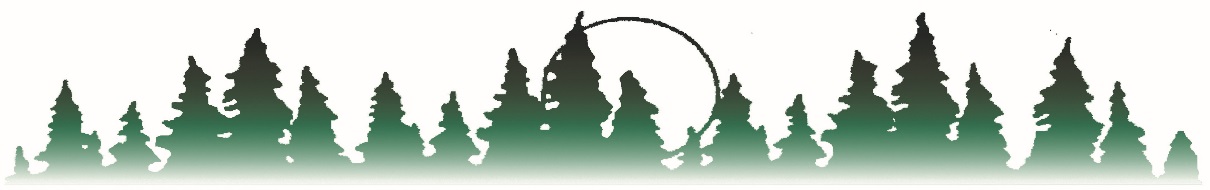 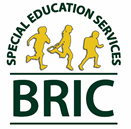 
BEMIDJI REGIONAL INTERDISTRICT COUNCIL    Bagley	PO Box 974	    Kelliher    Blackduck	Bemidji, MN 56619	Lake of the Woods    Cass Lake-Bena	Phone 218-751-6622	Laporte    Clearbrook-Gonvick	Brenda R. Story, Executive Director	Littlefork - Big Falls    Mahnomen	FAX Number 218-751-6625	Waubun-Ogema    Northome-Indus                                                        www.bric-k12.com	Admin Office-BemidjiREQUEST FOR LANE CHANGEName_______________________________________________________________________    Date___________________________________List the courses taken to achieve this lane change:What lane are you applying for?  FROM LANE_________    TO LANE_________Lane change request needs to be accompanied by a current official transcript (includes the institution watermark or embossed seal).Lane Change Approved  ____________Director  ___________________________________Date	  _____________________________________BRIC Collective Bargaining AgreementArticle IV, Section 2Subdivision 1. Credits which will be used for advancement on the salary guide will receive prior written approval form the Director of Special Education. The request shall be submitted in written form. Those credits must be found to be germane to the employee’s area of BRIC responsibility, as determined by the Director. All courses must be graduate level courses, except that undergraduate work may be specifically approved by the executive board. All courses must receive a grade equivalent of B or higher and/or a pass in a pass/fail course in order to receive credit on the salary schedule. No more than 5 credits may be taken for a pass/fail grade in any lane change.Course TitleCourse NumberName of CollegeDate Course TakenTotal CreditsGraduateYes/NoDate Approved